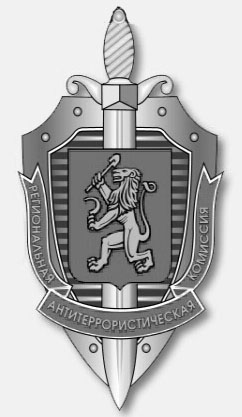 МЕЖВЕДОМСТВЕННАЯ КОМИССИЯ ПО ПРОФИЛАКТИКЕ ПРАВОНАРУШЕНИЙ И ПРЕДУПРЕЖДЕНИЮ ПРЕСТУПЛЕНИЙ МУНИЦИПАЛЬНОГО ОБРАЗОВАНИЯ ГОРОД МИНУСИНСК КРАСНОЯРСКОГО КРАЯПРОТОКОЛ заседания межведомственной комиссии по профилактике правонарушений и предупреждению преступлений муниципального образования город Минусинск31 мая  2017 г.                                 г. Минусинск                                          № 2            Председательствовал: Завгородняя Светлана Андреевна –  заместитель Главы администрации города Минусинска по социальным вопросам, заместитель председателя комиссии МКППиПП.        Присутствовали: члены межведомственной комиссии по профилактике правонарушений и предупреждению преступлений муниципального образования город Минусинск и приглашённые (список прилагается).Повестка заседания межведомственной комиссии по профилактике правонарушений и предупреждению преступленийО результатах проводимых мероприятий по предупреждению и пресечению правонарушений в сфере миграционного законодательства. Докладчик:  Клюсова Оксана Николаевна                ОВМ   МО МВД России                                                                  «Минусинский»                            2. О реализации флагманской программы «Ассоциация военно-патриотических клубов  (предложение Агентства молодёжной  политики и реализации программ общественного развития).Докладчик:Букова Наталья Викторовна                  Начальник отдела спорта и                                                                   молодежной политики администрации                                                                       города  Минусинска                                                                              Содокладчик:Фролова Наталья Викторовна               Руководитель Управления образования          3. О мероприятиях по обеспечению общественного порядка в период летнего курортного сезона, а также при организации детской оздоровительной компании 2017 года.Докладчик: Фролова Наталья Викторовна               Руководитель Управления образованияСодокладчик:                                            Чмых Юрий Васильевич                        Начальник МО МВД России (Телушкин А. В.)                                   «Минусинский»                  Букова Наталья Викторовна                  Начальник отдела спорта и                                                                   молодежной политики администрации                                                                       города  Минусинска                                                                                        1.  По вопросу: «О результатах проводимых мероприятий по предупреждению и пресечению правонарушений в сфере миграционного законодательства»Решили:  Информацию принять к сведению.МО МВД России «Минусинский» продолжить работу по выявлению правонарушений и предупреждению преступлений в 2017 году и выполнению  всего Перечня профилактических мероприятий данной направленности.            Принято единогласно.    2. По вопросу: «О реализации флагманской программы «Ассоциация военно-патриотических клубов».Решили:	   2.1.    Информацию принять к сведению.          2.2.  Субъектам по реализации флагманской программы «Ассоциация военно-патриотических клубов»  направить результаты работы в МКППиПП.Принято единогласно.         3. По вопросу: «О мероприятиях по обеспечению общественного порядка в период летнего курортного сезона, а также при организации детской оздоровительной компании 2017 года».Решили:	  3.1.  Информацию принять к сведению.3.2. Управлению образования и отделу спорта и молодёжной политики:- обеспечить взаимодействие с контрольно-надзорными органами на территории города, по вопросам организации детской оздоровительной компании 2017 года;- организовать проведение мероприятий по обеспечению максимальной занятости несовершеннолетних, состоящих на учёте в ОВД, и оказанию помощи детям, находящимся в социально-опасном положении и трудной жизненной ситуации        3.3. Субъектам мероприятий по обеспечению общественного порядка в период летнего курортного сезона, а также при организации детской оздоровительной компании 2017 года принимать меры:- по недопущению открытия детских оздоровительных учреждений с нарушениями требований Стандарта безопасности отдыха и оздоровления детей в загородных оздоровительных учреждениях в части антитеррористической защищённости, при отсутствии охраны в данных организациях;-  по недопустимости нарушений требований безопасности физкультурно-спортивных сооружений, игрового оборудования, находящегося на территории оздоровительной организации.Принято единогласно. Контроль выполнения решений оставляю за собой.Заместитель Главы администрации города по социальным вопросам, заместительпредседателя комиссии МКППиПП                                      С.А. ЗавгородняяСписок присутствующих на заседании межведомственной комиссии по профилактике правонарушений и предупреждению преступлений муниципального образования город МинусинскМеркуловДмитрий НиколаевичГлава города Минусинска, председатель комиссииВдонина Ирина Степановнаначальник отдела культуры Администрации города МинусинскаГончаров Владимир Борисовичзаместитель Главы администрации города Минусинска по социальным вопросамЧмых Юрий Васильевичначальник МО МВД России «Минусинский»Дамиров Алексей Викторовичначальник Минусинского межрайонного отделаУФСКН России по  Красноярскому краюМамаевВалерий Владимировичначальник отдела по делам ГО, ЧС и безопасности территории Администрации города МинусинскаФролова Наталья Викторовнаруководитель управления образования Администрации города МинусинскаЧистяковаНаталья Владимировнаглавный специалист отдела по работе со СМИ, общественными объедениями и территориальному общественному самоуправлению Администрации города МинусинскаЯкимов Анатолий ВладимировичСаушкинаСветлана Геннадьевнаначальник отдела спорта и молодежной политики Администрации города Минусинскаответственный секретарь комиссии по делам несовершеннолетних администрации города